NATIONAL BRAIN RESEARCH CENTRE
(Deemed University)
(An Autonomous Institute of the Dept. of Biotechnology, 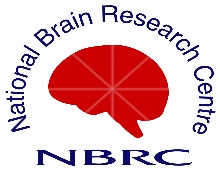 Ministry of Science & Technology, Government of India) 
NH-8, Manesar- 122 052, Distt.-Gurgaon, Haryana
Tel : 0124 –2845 200, 201, 208
e-mail :admin@nbrc.ac.in								       Advertisement No. 03/2020National Brain Research Centre (NBRC) is an autonomous institute of Department of Biotechnology, Govt. of India. The Centre has ongoing research programs on basic brain functions and brain-related disorders. Recognized as an Institution of Excellence, NBRC is a specialized Deemed-to-be-University and offers Master's and Doctoral degrees in Neuroscience.NBRC invites applications for various faculty positions from qualified, dynamic and result-oriented scientists to carry out research in advanced areas of neuroscience, and those who have a genuine interest in teaching. Candidates should have a proven record of scientific accomplishment in the form of recent peer-reviewed publications in scientific journals of international repute, and experience as per the requirements of the position. Current research at the Centre encompasses molecular, systems, cognitive, computational, and imaging aspects of basic and translational neurosciences. Candidates with research focus in these and other multidisciplinary areas that the Centre will like to develop such as - brain inspired artificial intelligence, malnutrition and the brain, brain-microbiome axis, biology of human mental illnesses, understanding sensory and cognitive process by live brain imaging, development of novel tools for neuroscience research, and neurotechnology are encouraged to apply. The Centre encourages collaborations and has close ties with many National Research Centres and Universities, and leading hospitals of the region. For more information about the Centre visit the centre website.The selected candidates will be provided shared laboratory space and adequate start-up funds. However, the faculty is expected to raise extramural grants to build and support their research programs. The faculty is also required to teach and participate in the management of the Centre with responsibilities assigned by the competent authority as per requirements.For consideration in the current round of selection, the last date will be 24th April, 2020.General Conditions: -Shown above are the immediately available positions. The number of positions filled shall be based on the availability of suitable candidates, and the requirement and ability of the Centre to support their laboratory set up. All educational, professional and technical qualifications should be from a recognized Board / University. The experience requirement specified for each post should be the experience acquired after obtaining the minimum educational qualifications required for the post. The initial appointment by Direct recruitment/ contract including short term (>2 years) shall be on probation for a period of 2 years from the date which he/she assumes charge of the post.The probation period may be extended with the approval of the competent authorityCanvassing in any form will be a disqualification. Age relaxation will be as per instructions/ orders of the Central Govt.  There shall be no upper age limit for regular employees of NBRC or any employee of DBT.Outstation SC/ST candidates called for interview will be paid to & fro second class railway fare for travel within India, as per the GOI rules on production of the proof of the same. The post advertised shall be need based without any commitment for its filling.Nationality: Indian citizens, persons with OCI status, NRI, PIO shall be eligible for appointment.Interested candidates are requested to send the complete application as per the prescribed format along with their bio-data containing details of qualifications, positions held, professional experience/distinctions, copies of notable publications and personal details like date of birth, citizen ship status etc (preferably in a single PDF file), with names and e-mail addresses of at least five potential referees along with self-attested copies of certificate and application fee (as prescribed below) to facultyrecruitment@nbrc.ac.in. The application should also be accompanied by a three to four page note on the proposed research programme. If the candidate is unwilling or unable to send the application through email can send in the prescribed application format along with the documents to The Director, National Brain Research Centre, Nainwal Mode, Manesar 122052, Gurgaon, Haryana. Application Fee (non-refundable) Rs. 500/- for General, Rs. 300/- for SC/ST/OBC/Women Candidates, US$ 30 for Unreserved candidates from abroad with OCI status and US$20 for SC/ST/OBC/Women Candidates from abroad with OCI status has to be paid online and the receipt shall be attached with application. The bank details are as follows:-	BANK ACCOUNT DETAILSNames of atleast three references working in senior positions, who can certify the working/ conduct of the candidate. Advertisement No., Name of the post and Post Code applied for should be clearly mentioned on the Envelope and on the Application Form, failing which the application will not be considered.  Applications received without proper desired application fee, incomplete applications may be rejected.   The applicants in Government/Semi-government organizations/ public sector undertaking/ autonomous organizations shall have to submit a ‘No Objection Certificate’ from the present employer either with application form or at the time of Test/ Interview, if shortlisted. Such applicants shall not be tested/ interviewed in case of their failure to produce the ‘NOC’. Mere fulfilment of the minimum prescribed qualification and experience will not vest any right on a candidate for being called for interview. Only the candidates short-listed by a duly constituted Screening Committee will be called for interview. In case a large number of applications are received for each post, the Screening Committee may limit the number of candidates to those possessing higher qualification or alternatively may arrange a written screening test for short-listing the candidates. Screening Committee reserves the right to call for additional documents from the applicants or invite comments from expert referees to decide upon suitability of the applicant to be considered further in the selection process. The decision of the Centre in this regard will be final and no interim inquiries in this regard will be entertained. DesignationPay LevelNo. of post (Reservation)/ Age limitMode of recruitment Prescribed Educational Qualifications/ minimum experience/ competencyScientist III/ Assistant Professor Level-111 SC2 OBC1 URAge: Not exceeding 40 years (Relaxable as per instructions/ orders of the Central Govt.)Direct/ short term contractPh.D./ equivalent degree in Engineering/ post graduate medical qualification-MD or equivalent with original high quality research work as evidenced by publications or publications & patents, with 3 years of post-qualification experience in Neuroscience or related fields. INSTITUTION ACCOUNT NAME     National Brain Research CentreACCOUNT NO.056010100453998IFSC CODEUTIB0000056BANK NAME (in full)Axis Bank Ltd.SWIFT CODEAXISINBB056